Name: _____________________________		Date: _____________________________LOGO Lesson 3Do NowUnderneath each set of instructions write a shorter version using the repeat commandHomework written down?		Green pen out?Extension: Which shape does each command make?Sketch ands label the length and angles for each shape.Learning objective:To be able to use LOGO to draw circles and curvesActivity One – Drawing a circleLog on to tiny.cc/mathslogo2 and type in the following codeclearhomerepeat 10fd 20rt 36endWhat shape does this make?  …………………………………………………………………………………..What happens when we replace repeat 10 with repeat 20?  ………………………………......……………... .............................................................................................................................………………….....…….……………..Predict how many repeats you will need to draw a full circle°?  I predict I will need ....…………………………Now type in this code:clearhomerepeat 72fd 5rt 5endWhat shape does this make?  …………………………………………………………………………………..Both these codes make the same shape but the numbers are different. What are the main differences between the two codes?  ……………………………………………………………………………………..……………………………………………………………………………………………………………………………………………………………………………………..……………………………………………………………………………………………………………………………………………………………………………………..Let’s look at the code more closely. Answer the questions.repeat 72fd 5lt 5endLOGO Log #1Write down what you have learned about LOGO so far today.Today, I have learned …………………………………………………………………………………………………………………………………………………..…………………………………………………………………………………………………………………………………………………………………………………….…………………………………………………………………………………………………………………………………………………………………………………….…………………………………………………………………………………………………………………………………………………………………………………….Activity Two – Drawing letters with curvesHere is the code for a C.clearhomelt 180repeat 36fd 5rt 5endYou can type in just to check if you like but you should be able to work it out.Now complete the code for a S below using ‘repeat’.clearhomerepeat …………fd 5lt 5…………repeat …………fd 5………… 5…………PracticeTry to write you name in LOGO.You can use block letters, curved letters, capitals or lower case.Merit Challenges   This is the Olympic logo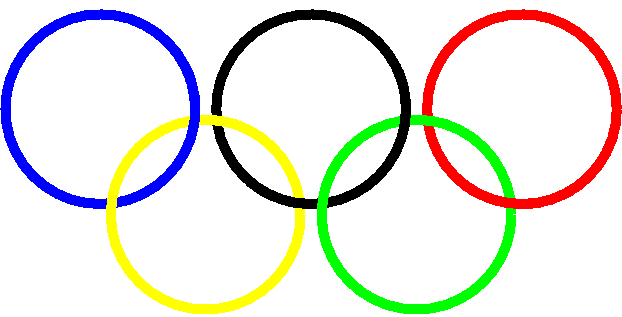 Your Merit Challenge is to create this logo in LOGO. You must use the five different pen colours on LOGO for the 5 rings.Remember – This programme is American so the command is pencolor with no u!Plenary– LOGO exam questionThe shape on the right was produced by the code:clearhomerepeat 5fd 100rt 72endName the shape 		_____________________________________________________________Modify the instructions to make the edges of the shape twice as long.clearhomeModify the instructions to draw 2 of these shapes touching each other edge to edge.clearhomeclearhomefd 100rt 45fd 100rt 45fd 100rt 45fd 100rt 45fd 100rt 45fd 100rt 45fd 100rt 45fd 100rt 45clearhomefd 100lt 72fd 100lt 72fd 100lt 72fd 100lt 72fd 100lt 72clearhomefd 50lt 90fd 80lt 90fd 50lt 90fd 80lt 90